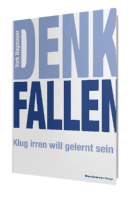 York HagmayerDenkfallen Klug Irren will gelernt seinBusinessVillage 2014ISBN: 978-3-86980-256-524,80 Eur[D] / 28,50 Eur[A] / 28,70 CHF UVPPressematerialien: www.businessvillage.de/presse-943 „Jetzt müssen Sie sich nur entscheiden.“ Wer hat diesen Satz nicht schon oft gehört? Mit einem breiten Informationsangebot aus Tests, Expertenmeinungen, Evaluationen, … ist es ein Leichtes, die richtigen, abgesicherten Entscheidungen zu treffen. Doch ist das wirklich so? Sind unsere Entscheidungen dank eines immer größeren Informationsangebotes wirklich besser geworden?Wohl kaum, denn die Welt bietet viele Möglichkeiten sich zu irren. Fast hinter jedem Versuch, unsere Entscheidungen zu fundieren, lauern Denkfallen. Und nun? Nur noch aus dem Bauch heraus entscheiden? Das ist sicherlich auch keine Lösung. Denn ohne Informationsbasis lassen sich ebenfalls keine guten Entscheidungen treffen. Viele Informationen sind aber auch kein Garant für gute Entscheidungen. Ein Dilemma.  Der Psychologe Dr. York Hagmayer beschäftigt sich seit vielen Jahren an der Universität Göttingen mit Fragen der Entscheidungsfindung. In seinem neuen Buch nimmt er Sie mit auf die Reise und zeigt Ihnen, wie Menschen ihre Entscheidungen treffen. Nach der Lektüre des Buchs werden Sie anders über Ihre Entscheidungen denken und Ihren rationalen Fähigkeiten vermutlich nicht mehr ganz vertrauen. Klug Irren will gelernt sein – denn erst wenn Sie wissen, wie Sie Irrtümer zu Ihren Gunsten nutzen, werden Sie besser entscheiden.Autorenvita 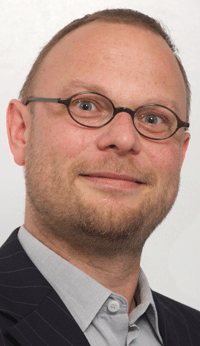 PD Dr. York Hagmayer ist Akademischer Rat am Georg-Elias-Müller-Institut für Psychologie an der Universität Göttingen. Nach Stationen bei der IBM Academy of Management und am King’s College in London forscht er gegenwärtig zu Fragen der Entscheidungsfindung im medizinisch-psychologischen Bereich.